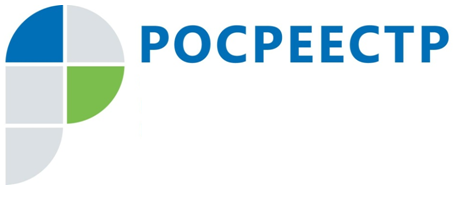 Управлением Росреестра по Тульской области составлен июльский  рейтинг кадастровых инженеровУправление Росреестра по Тульской области подготовило рейтинг кадастровых инженеров, осуществляющих свою деятельность на территории Тульской области, за июль 2019 года. Оценка эффективности кадастровых инженеров сформирована по такому показателю, как  доля принятых решений о приостановлении в кадастровом учете от объема поданных кадастровым инженером документов.Управление Росреестра по Тульской области рекомендует ознакомиться с рейтингом кадастровых инженеров перед заключением договора на выполнение кадастровых работ. Благодаря данному рейтингу граждане заочно могут составить представление о результатах профессиональной деятельности специалиста и снизить свои риски.№ п.п.ФИОНомер аттестатаКоличество приостановок (шт.)Общее количество заявлений (шт.)доля приостановок (%)1Абдуллаев Рамин Гасрет Оглы71-15-3960102Аверьянов Александр Евгеньевич71-11-15403003Алдошкин Константин Сергеевич71-13-335425164Алексеева Мария Владимировна71-10-6812155Алексеева Юлия Валентиновна71-11-2200506Алёшина Яна Владимировна71-15-3980407Алисов Сергей Сергеевич77-11-4220608Алтынов Вячеслав Игоревич71-14-37217149Аляшева Елена Александровна71-11-985471110Андреева Елена Александровна71-13-334282511Андреева Наталья Юрьевна71-14-391263312Анисимова Светлана Ивановна71-12-27108013Аносов Борис Георгиевич71-11-186142514Антонов Виктор Алексеевич71-11-18902015Антонова Елена Алексеевна71-10-104016Арон Марина Ильинична71-10-205017Афонина Вера Николаевна71-10-57012018Ачкасов Николай Алексеевич71-11-232445919Бакин Александр Владимирович71-15-4182161320Баландин Сергей Павлович71-11-23502021Барабанова Ирина Владимировна71-15-42907022Барабанова Наталья Владимировна71-11-130133323Барулина Ольга Владимировна71-13-35106024Басова Ирина Анатольевна71-13-3411110025Баулина Людмила Владимировна67-12-032102026Бахотский Максим Сергеевич57-11-5701027Беляков Андрей Сергеевич71-15-399191128Бибеа Екатерина Юрьевна71-11-16104029Бибеа Роман Владимирович71-11-16005030Бизина Ольга Анатольевна71-10-752111831Бобер Сергей Антонович71-11-192010032Боровичко Юлия Станиславовна71-13-3312121733Бреева Елена Александровна71-11-21706034Бударин Александр Николаевич71-15-39205035Бударина Валентина Викторовна71-12-259043036Бурашников Виктор Александрович71-11-1503103037Бурдикова Наталья Вячеславовна71-13-349016038Бурмистрова Ольга Анатольевна71-11-190337839Быстримович Оксана Альбертовна71-15-406181340Васильева Марина Викторовна71-10-32228741Вашунин Евгений Николаевич71-11-231116642Вишневская Ирина Анатольевна71-13-3324391043Вишнякова Олеся Евгеньевна71-12-305039044Власова Татьяна Юрьевна71-15-3974251645Воинцев Игорь Николаевич71-11-2453112746Волкова Ольга Александровна71-12-294118647Воробьёв Антон Евгеньевич71-16-475013048Выборнова Валентина Михайловна71-15-40003049Гаврилов Владимир Викторович71-13-317237550Глазунова Елена Евгеньевна71-14-362030051Горинова Елена Вячеславовна40-12-24901052Горностаева Наталья Николаевна48-15-43003053Грачева Марина Валентиновна71-11-1773132354Гречишкина Виктория Вячеславовна71-12-3004251655Грибкова Татьяна Владимировна71-15-412223956Григоренко Елена Викторовна86-15-32601057Григорьев Роман Николаевич71-11-23303058Грильборцер Нина Андреевна71-10-30125059Гриценко Елена Олеговна71-11-1117106760Губернаторова Лидия Александровна63-10-40236761Гулькина Ольга Викторовна71-11-2522102062Гуреева Елена Анатольевна71-10-6181363Гусева Наталья Ивановна71-16-46507064Гусейнов Валерий Олегович57-16-2152121765Данилова Светлана Евгеньевна71-10-69171466Дацко Ольга Сергеевна71-10-36010067Дворниченко Татьяна Николаевна71-15-39409068Демьянов Павел Алексеевич71-11-144354669Дергачева Елена Викторовна71-10-6604070Дешко Дмитрий Михайлович71-13-323356071Дроц Оксана Викторовна40-10-31012072Дроц Сергей Евгеньевич40-10-30116673Дьяков Игорь Николаевич71-11-222013074Евдокимова Ольга Владимировна71-14-3733191675Елисеева Юлия Владимировна40-10-15114776Еремин Николай Александрович71-11-171125077Ермакова Анна Владимировна86-11-1482161378Ермолаева Ирина Петровна77-11-43901079Ермолов Александр Сергеевич71-15-43201080Ерошкин Алексей Владимирович71-11-2433191681Ефименко Сергей Валериевич71-16-477133382Жмак Ольга Федоровна36-10-5301083Жукова Нина Сергеевна77-15-1881110084Журавлева Елена Александровна71-14-38104085Зайвый Виталий Викторович71-10-81101086Зайвый Димитрий Витальевич71-10-113122587Зайцева Анастасия Николаевна71-15-43907088Заплутанов Сергей Евгеньевич71-10-153171889Захарова Любовь Викторовна71-13-345161790Звездин Анатолий Юрьевич71-13-312191191Згурский Евгений Павлович71-16-479244592Зенин Анатолий Николаевич57-12-105263393Зименков Алексей Викторович71-11-147016094Золотухин Андрей Андреевич71-10-12127495Золотухина Юлия Юрьевна71-15-44501096Зотов Максим Владимирович71-14-3893171897Зотов Петр Вячеславович71-11-141235698Зубарева Ольга Эдуардовна36-16-72101099Ильменский Илья Валерьевич71-13-3091813100Казарин Андрей Николаевич71-16-4800150101Кайнов Алексей Михайлович71-11-236080102Калашников Владимир Александрович71-12-2841425103Камышная Светлана Владимировна71-10-18050104Каретникова Татьяна Вячеславовна71-10-443457105Карпова Татьяна Васильевна77-13-18080106Карташова Светлана Анатольевна71-10-13090107Кваша Сергей Игоревич71-16-4671119108Киндеева Татьяна Владимировна71-12-28944010109Киселёва Наталья Анатольевна71-12-2973339110Колодницкий Андрей Михайлович71-12-2701157111Комаров Александр Юрьевич71-15-4042540112Кондратенко Татьяна Викторовна71-11-2551911113Кондрашова Валентина Станиславовна76-16-457040114Королев Сергей Викторович71-10-81010115Косоногов Николай Игоревич71-14-3581617116Костерева Екатерина Алексеевна71-16-47321811117Котова Софья Вячеславовна71-12-295010118Кравцова Екатерина Викторовна71-16-474060119Крикунова Анна Александровна71-15-4301714120Крылов Александр Петрович71-10-55060121Кузиков Павел Сергеевич71-14-3760280122Куликов Дмитрий Петрович71-16-4682307123Купцова Юлия Михайловна71-13-325030124Лазарев Виктор Александрович71-15-44631421125Лазарева Наталья Валерьевна71-10-59090126Ланкина Надежда Валентиновна71-14-390070127Ларина Оксана Сергеевна71-15-4100160128Латышева Маргарита Игоревна71-10-272922129Леонов Владимир Петрович71-11-13152917130Лепехин Дмитрий Викторович71-10-9070131Лобанова Алла Владимировна77-10-751137132Лубенников Константин Егорович71-11-202020133Лукьянчиков Максим Леонидович57-11-81020134Лучкина Ольга Николаевна71-11-174020135Любчик Анатолий Васильевич46-14-1930940136Лямичев Роман Олегович71-11-205050137Малютина Ольга Алексеевна71-15-433060138Маляренко Александр Дмитриевич71-12-275030139Мамедов Вусал Осман оглы57-16-207030140Мареева Марина Ивановна50-10-187020141Маркова Светлана Владимировна71-11-1072922142Матвеева Анастасия Владимировна71-16-4584527143Матюхов Сергей Дмитриевич71-16-4610100144Медведев Алексей Вячеславович71-13-3382574145Мелёхин Алексей Юрьевич35-13-323010146Меркулова Галина Алексеевна71-11-2440100147Миляев Сергей Владимирович71-11-1454885148Миляева Валентина Владимировна71-12-303010149Миронов Андрей Валерьевич71-10-4021513150Миронов Сергей Юрьевич71-11-254090151Митькин Павел Владимирович71-10-78010152Михалина Татьяна Ивановна71-11-149050153Михеева Елена Сергеевна71-11-168030154Молчанов Игорь Александрови71-15-4071520155Морозов Алексей Александрович71-10-39040156Мосягина Галина Валерьевна71-11-153030157Мотина Марина Андреевна71-14-3631147158Моховов Евгений Юрьевич71-14-3570220159Муратова Светлана Павловна71-14-353020160Мурашов Андрей Николаевич71-11-1721284161Мурашов Сергей Геннадьевич71-14-383040162Нагорный Евгений Валерьевич71-15-440080163Никонорова Елена Юрьевна71-11-127040164Нищенко Елена Михайловна71-11-175050165Новиков Александр Сергеевич71-11-25832512166Новохатка Светлана Михайловна71-10-431250167Овинников Юрий Иванович71-11-2461520168Окорокова Екатерина Владимировна71-16-4622454169Ольхова Лариса Анатольевна36-14-62642020170Осечкин Денис Александрович71-15-42722100171Осипенко Константин Эдуардович71-11-1642229172Пантелеев Сергей Викторович71-11-22621118173Петренко Надежда Алексеевна71-10-701157174Петухов Дмитрий Анатольевич71-11-18362722175Петухова Наталья Николаевна71-10-191147176Пешехонцев Дмитрий Анатольевич71-12-28321613177Писков Сергей Александрович71-10-28030178Победина Валентина Станиславовна76-16-457010179Полозков Андрей Александрович71-11-128030180Понамарева Наталья Ивановна32-11-89010181Поплевина Елена Владимировна71-13-333060182Попова Наталья Николаевна71-12-27921414183Потапова Елена Александровна71-15-409060184Преображенская Ирина Борисовна71-10-451166185Преображенская Татьяна Олеговна71-16-452010186Провоторов Андрей Николаевич50-11-487010187Прозоркевич Марина Викторовна71-14-354050188Протчев Николай Александрович71-11-179030189Протчева Любовь Николаевна71-11-180010190Прохорова Евгения Валерьевна64-12-345010191Прошков Владислав Викторович71-15-448010192Прудникова Юлия Владимировна71-15-4361119193Пуртова Юлия Константиновна66-14-793010194Пяткин Сергей Анатольевич71-11-1840130195Реброва Анастасия Владимировна40-16-39177100196Редкова Екатерина Алексеевна71-16-4531911197Рейм Илья Игоревич71-15-42621613198Решетова Карина Викторовна52-12-514040199Родин Алексей Владимирович71-10-291452200Романова Мария Сергеевна71-16-4644528201Россихина Татьяна Васильевна71-11-118050202Рылеев Александр Анатольевич71-11-1421472203Рябова Оксана Андреевна71-13-339010204Рябова Светлана Вячеславовна71-14-352030205Саакян Гриша Мгерович71-11-169080206Саватеева Марина Борисовна71-11-1085598207Савина Ксения Викторовна71-16-46952520208Сазонова Дарья Николаевна62-15-5272316209Самсонов Михаил Викторович77-11-20080210Сапроненко Елена Николаевна71-11-1990190211Сенин Сергей Юрьевич71-10-712825212Сергеева Татьяна Евгеньевна71-15-449080213Сигунова Елена Ильинична71-11-1550110214Сидоренко Римма Васильевна61-16-1120020215Силаева София Сергеевна71-14-355020216Силецкий Антон Александрович77-16-11010217Сильянов Дмитрий Андреевич77-13-3282367218Скопцова Галина Борисовна71-11-921205219Скотникова Наталья Станиславна57-11-73010220Скребунов Сергей Юрьевич71-13-31355110221Скрипкин Сергей Александрович63-16-943030222Соломин Евгений Евгеньевич71-13-3162367223Спирин Роман Александрович71-11-1350120224Стенякин Николай Николаевич71-11-1662229225Сурмина Светлана Евгеньевна71-10-4931225226Суслова Светлана Александровна71-13-35042020227Сухарев Денис Сергеевич71-10-3832214228Сушкина Ольга Андреевна71-16-45931817229Тарасов Артем Анатольевич71-15-4410250230Терентьев Михаил Александрович71-12-2721250231Терехов Александр Геннадьевич44-11-802825232Тишкина Татьяна Валерьевна71-16-46085614233Толстошеев Алексей Иванович71-11-1362258234Трусов Евгений Викторович71-10-354666235Умеренкова Людмила Михайловна46-11-91010236Уткина Наталья Ивановна71-14-3702375237Федонина Марина Алексевна71-12-292070238Хаит Роман Маркович71-14-3842825239Хайруллин Альберт Раисович71-10-50090240Ханина Софья Алексеевна71-10-640110241Хардикова Татьяна Николаевна71-13-3060190242Харламова Оксана Николаевна71-15-4340130243Хахаева Светлана Леонидовна71-10-1021513244Химченков Олег Игоревич32-14-194020245Хохлов Александр Эдуардович71-12-28622010246Хрипливый Владимир Андреевич71-11-124040247Хрипливый Дмитрий Владимирович71-11-125030248Хурчак Елена Вячеславовна36-10-40040249Цинковская Елена Владимировна71-10-52060250Чермошанская Юлия Викторовна71-10-24090251Черников Вадим Иванович71-11-1201714252Чернышова Ольга Валерьевна71-13-322030253Четвериков Вадим Олегович71-13-32142020254Чечеткина Татьяна Тимофеевна71-10-530180255Чудновцев Александр Владимирович71-11-203060256Чуев Алексей Николаевич71-12-261020257Чукина Юлия Геннадьевна71-12-29931520258Шаховцева Елена Аркадьевна71-10-3141331259Шевелёк Алексей Анатольевич77-11-432020260Шидловская Ольга Викторовна71-11-1331225261Шмарова Людмила Николаевна57-11-781250262Шувалов Владимир Алексеевич71-11-1853650263Шулепов Кирилл Дмитриевич71-16-47642020264Шутка Сергей Иванович71-10-21060265Щедров Максим Александрович71-15-4420440266Щедрова Елена Аркадьевна71-11-1580280267Юлина Ольга Александровна71-10-200400268Юрова Ангелина Андреевна71-14-371040269Янина Елена Евгеньевна71-14-364090